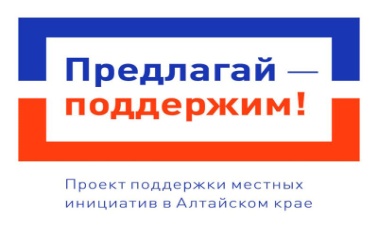                                                                                                                                       26.07.2021	Понедельник         В Верх-Озернинском сельском поселении прошло итоговое                                     собрание по участию в ППМИ!22 июля 2021 года на территории СДК состоялось Собрание граждан села.На повестку дня вынесено три вопроса:- о выборе проекта для участия в Программе поддержки местных инициатив        – 2022 года;- определение суммы вклада со стороны населения в софинансировании проекта;- выбор инициативной группы.В обсуждении данных вопросов участвовало 64 человека. Единогласно был выбран проект «Ремонт сельского Дома культуры».Данный проект позволит стать СДК комфортным местом занятий, отдыха и проведения различных массовых мероприятий для жителей села, поддерживать и сохранять стремление к культурному развитию взрослых и детей.Участники собрания определили сумму вклада населения на софинансирование выбранного проекта – 400 рублей с каждого взрослого жителя села. Всего необходимо собрать 90 тысяч рублей.Предварительная стоимость проекта 1350 тыс.рублей.     В ходе собрания сельчане избрали инициативную группу из 9 человек, которой придется информировать население и контролировать ход реализации проекта на всех его стадиях, принимая во всем непосредственное участие.